Уважаемая Любовь Владимировна!	Направляю Вам информацию о целевом наборе, организуемом ФГУП «ПО «Маяк в 2019 году (Приложение 1, 2, 3).	На ФГУП «ПО «Маяк» установлен следующий порядок организации целевого набора:Прошу Вас довести информацию о целевом наборе, организуемом ФГУП «ПО «Маяк» в 2019 году, до директоров образовательных учреждений Озерского городского округа, а также разместить информацию на сайте Управления образования Администрации Озерского городского округа, на информационных стендах образовательных учреждений Озерского городского округа.Приложение:Объявление по целевому набору 2019 на 1 л. в 1 экз.Заявление на целевое направление 2019 на 2 л. в 1 экз.Перечень специальностей и направлений целевой подготовки 2019 годана 3 л. в 1 экз.Заместитель генерального директора по управлению персоналом-начальник службы							          Ю.Н. КуцакМальцева Ирина Александровна(35130) 3 73 49Начальник отдела подготовки,развития и оценки персонала___________ И.Г. Дорогина_____. _____. 2019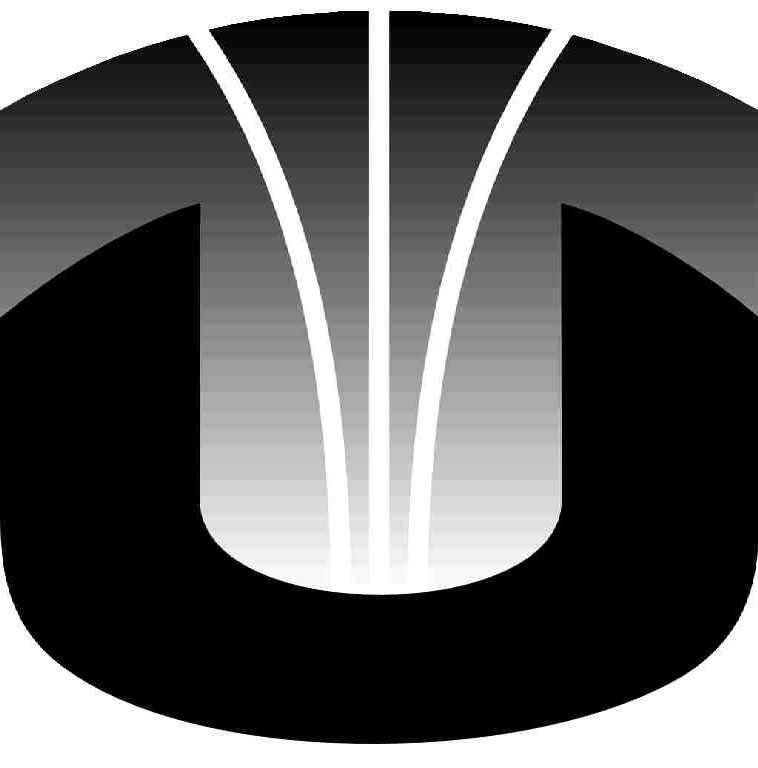 ПРЕДПРИЯТИЕ ГОСКОРПОРАЦИИ «РОСАТОМ»ФЕДЕРАЛЬНОЕ ГОСУДАРСТВЕННОЕ УНИТАРНОЕ ПРЕДПРИЯТИЕ "ПРОИЗВОДСТВЕННОЕ ОБЪЕДИНЕНИЕ"МАЯК"ФГУП «ПО «МАЯК»пр. Ленина, д. 31, г. Озерск, Челябинская обл., 456784, Россиятел. (35130) 3 70 11, 3 31 05, факс (35130) 3 38 26e-mail: mayak@po-mayak.ruОКПО  07622740, ОГРН  1027401177209,ИНН/КПП  7422000795/741301001ПРЕДПРИЯТИЕ ГОСКОРПОРАЦИИ «РОСАТОМ»ФЕДЕРАЛЬНОЕ ГОСУДАРСТВЕННОЕ УНИТАРНОЕ ПРЕДПРИЯТИЕ "ПРОИЗВОДСТВЕННОЕ ОБЪЕДИНЕНИЕ"МАЯК"ФГУП «ПО «МАЯК»пр. Ленина, д. 31, г. Озерск, Челябинская обл., 456784, Россиятел. (35130) 3 70 11, 3 31 05, факс (35130) 3 38 26e-mail: mayak@po-mayak.ruОКПО  07622740, ОГРН  1027401177209,ИНН/КПП  7422000795/741301001ПРЕДПРИЯТИЕ ГОСКОРПОРАЦИИ «РОСАТОМ»ФЕДЕРАЛЬНОЕ ГОСУДАРСТВЕННОЕ УНИТАРНОЕ ПРЕДПРИЯТИЕ "ПРОИЗВОДСТВЕННОЕ ОБЪЕДИНЕНИЕ"МАЯК"ФГУП «ПО «МАЯК»пр. Ленина, д. 31, г. Озерск, Челябинская обл., 456784, Россиятел. (35130) 3 70 11, 3 31 05, факс (35130) 3 38 26e-mail: mayak@po-mayak.ruОКПО  07622740, ОГРН  1027401177209,ИНН/КПП  7422000795/741301001ПРЕДПРИЯТИЕ ГОСКОРПОРАЦИИ «РОСАТОМ»ФЕДЕРАЛЬНОЕ ГОСУДАРСТВЕННОЕ УНИТАРНОЕ ПРЕДПРИЯТИЕ "ПРОИЗВОДСТВЕННОЕ ОБЪЕДИНЕНИЕ"МАЯК"ФГУП «ПО «МАЯК»пр. Ленина, д. 31, г. Озерск, Челябинская обл., 456784, Россиятел. (35130) 3 70 11, 3 31 05, факс (35130) 3 38 26e-mail: mayak@po-mayak.ruОКПО  07622740, ОГРН  1027401177209,ИНН/КПП  7422000795/741301001ПРЕДПРИЯТИЕ ГОСКОРПОРАЦИИ «РОСАТОМ»ФЕДЕРАЛЬНОЕ ГОСУДАРСТВЕННОЕ УНИТАРНОЕ ПРЕДПРИЯТИЕ "ПРОИЗВОДСТВЕННОЕ ОБЪЕДИНЕНИЕ"МАЯК"ФГУП «ПО «МАЯК»пр. Ленина, д. 31, г. Озерск, Челябинская обл., 456784, Россиятел. (35130) 3 70 11, 3 31 05, факс (35130) 3 38 26e-mail: mayak@po-mayak.ruОКПО  07622740, ОГРН  1027401177209,ИНН/КПП  7422000795/741301001ПРЕДПРИЯТИЕ ГОСКОРПОРАЦИИ «РОСАТОМ»ФЕДЕРАЛЬНОЕ ГОСУДАРСТВЕННОЕ УНИТАРНОЕ ПРЕДПРИЯТИЕ "ПРОИЗВОДСТВЕННОЕ ОБЪЕДИНЕНИЕ"МАЯК"ФГУП «ПО «МАЯК»пр. Ленина, д. 31, г. Озерск, Челябинская обл., 456784, Россиятел. (35130) 3 70 11, 3 31 05, факс (35130) 3 38 26e-mail: mayak@po-mayak.ruОКПО  07622740, ОГРН  1027401177209,ИНН/КПП  7422000795/741301001ПРЕДПРИЯТИЕ ГОСКОРПОРАЦИИ «РОСАТОМ»ФЕДЕРАЛЬНОЕ ГОСУДАРСТВЕННОЕ УНИТАРНОЕ ПРЕДПРИЯТИЕ "ПРОИЗВОДСТВЕННОЕ ОБЪЕДИНЕНИЕ"МАЯК"ФГУП «ПО «МАЯК»пр. Ленина, д. 31, г. Озерск, Челябинская обл., 456784, Россиятел. (35130) 3 70 11, 3 31 05, факс (35130) 3 38 26e-mail: mayak@po-mayak.ruОКПО  07622740, ОГРН  1027401177209,ИНН/КПП  7422000795/741301001ПРЕДПРИЯТИЕ ГОСКОРПОРАЦИИ «РОСАТОМ»ФЕДЕРАЛЬНОЕ ГОСУДАРСТВЕННОЕ УНИТАРНОЕ ПРЕДПРИЯТИЕ "ПРОИЗВОДСТВЕННОЕ ОБЪЕДИНЕНИЕ"МАЯК"ФГУП «ПО «МАЯК»пр. Ленина, д. 31, г. Озерск, Челябинская обл., 456784, Россиятел. (35130) 3 70 11, 3 31 05, факс (35130) 3 38 26e-mail: mayak@po-mayak.ruОКПО  07622740, ОГРН  1027401177209,ИНН/КПП  7422000795/741301001ПРЕДПРИЯТИЕ ГОСКОРПОРАЦИИ «РОСАТОМ»ФЕДЕРАЛЬНОЕ ГОСУДАРСТВЕННОЕ УНИТАРНОЕ ПРЕДПРИЯТИЕ "ПРОИЗВОДСТВЕННОЕ ОБЪЕДИНЕНИЕ"МАЯК"ФГУП «ПО «МАЯК»пр. Ленина, д. 31, г. Озерск, Челябинская обл., 456784, Россиятел. (35130) 3 70 11, 3 31 05, факс (35130) 3 38 26e-mail: mayak@po-mayak.ruОКПО  07622740, ОГРН  1027401177209,ИНН/КПП  7422000795/741301001Начальнику Управления образования Администрации Озерского городского округаГорбуновой  Л.В.26.03.201926.03.201926.03.201926.03.201926.03.2019№№193-4-4.5/483193-4-4.5/483193-4-4.5/483Начальнику Управления образования Администрации Озерского городского округаГорбуновой  Л.В.Начальнику Управления образования Администрации Озерского городского округаГорбуновой  Л.В.На №На №ототНачальнику Управления образования Администрации Озерского городского округаГорбуновой  Л.В.Начальнику Управления образования Администрации Озерского городского округаГорбуновой  Л.В.О целевом наборе ФГУП «ПО «Маяк» в 2019 годуО целевом наборе ФГУП «ПО «Маяк» в 2019 годуО целевом наборе ФГУП «ПО «Маяк» в 2019 годуО целевом наборе ФГУП «ПО «Маяк» в 2019 годуО целевом наборе ФГУП «ПО «Маяк» в 2019 годуО целевом наборе ФГУП «ПО «Маяк» в 2019 годуНачальнику Управления образования Администрации Озерского городского округаГорбуновой  Л.В.№ п/пМероприятияСрокиПрием пакетов документов от претендентов на целевое обучение01.04.2019-31.05.2019Проверка содержания пакетов документов, формирование базы данных01.04.2019-31.05.2019Формирование списков претендентов на целевое обучение01.04.2019-31.05.2019Конкурсный отбор кандидатур претендентов на целевое обучениеПосле публикации официальных результатов ЕГЭУведомление претендентов на целевое обучение о результатах конкурсного отбораВ течение недели после даты проведения конкурсного отбораОформление договора претендента на целевое обучение с ФГУП «ПО «Маяк» о целевом обученииДо начала целевого приема в образовательные учрежденияВыдача целевых направленийДо окончания целевого приема в образовательные учреждения